№ 36							30 декабря 2020 годаОб утверждении Учетной политики для целей бюджетного учета в Собрании депутатов Звениговского муниципального районаРеспублики Марий Эл на 2021 годВ соответствии с Федеральным законом от 06.12.2011 № 402-ФЗ 
«О бухгалтерском учете», изменениями в приказ Минфина от 01.12.20
10 № 157н, внесенные приказом Минфина от 14.09.2020 № 198н, федеральными стандартами бухгалтерского учета для организаций государственного сектора, ст.12 Положения Собрания депутатов Звениговского муниципального района Республики Марий Эл:- 1. Распространить на 2021 год Учетную политику для целей бюджетного учета, утвержденную распоряжением Собрания депутатов МО «Звениговский муниципальный район» № 28 от 29 декабря 2018 г.2. Внести изменения в Учетную политику для целей бухгалтерского учета согласно приложению 1 к настоящему распоряжению.3. Внесенные изменения действуют при формировании объектов учета с 01.01.2021г.4. Опубликовать основные положения Учетной политики в новой редакции на официальном сайте Звениговского муниципального района в течение 10 рабочих дней с даты утверждения.5. Контроль за соблюдением Учетной политики возложить на руководителя отдела финансирования и бухгалтерского учета Администрации Звениговского муниципального района Е.А. Жуляеву.Е.А. ЖуляеваПриложение № 1
к распоряжению Собрания депутатов от 30.12.2020г. №36 
Изменения в Учетную политику для целей бухгалтерского учета,
 в Собрании депутатов Звениговского муниципального района на 2021 г.Из раздела 1. «Организационные положения» исключить:-Указание Банка России от 07.10.2013 № 3073-У "Об осуществлении наличных расчетов" (далее - Указание № 3073-У);В раздел 1 «Организационные положения» добавить новые  ФС: Федеральный стандарт бухгалтерского учета государственных финансов "Нематериальные активы", утвержденный Приказом Минфина России от 15.11.2019 № 181н (далее - СГС "Нематериальные активы");Федеральный стандарт бухгалтерского учета государственных финансов "Затраты по заимствованиям", утвержденный Приказом Минфина России от 15.11.2019 № 182н (далее - СГС "Затраты по заимствованиям");Федеральный стандарт бухгалтерского учета государственных финансов "Выплаты персоналу", утвержденный Приказом Минфина России от 15.11.2019 № 184н (далее - СГС "Выплаты персоналу");Федеральный стандарт бухгалтерского учета государственных финансов "Финансовые инструменты", утвержденный Приказом Минфина России от 30.06.2020 № 129н (далее - СГС "Финансовые инструменты").Указание Банка России от 09.12.2019 № 5348-У "О правилах наличных расчетов" (далее - Указание № 5348-У);Порядок формирования и применения кодов бюджетной классификации Российской Федерации, их структура и принципы назначения, утвержденные Приказом Минфина России от 06.06.2019 № 85н (далее - Порядок № 85н);Порядок применения классификации операций сектора государственного управления, утвержденный Приказом Минфина России от 29.11.2017 № 209н (далее - Порядок применения КОСГУ, Порядок № 209н).2. Добавить раздел: 11. Нематериальные активы11.1. В составе нематериальных активов учитываются объекты, соответствующие критериям признания в качестве НМА, в частности исключительные права на результаты интеллектуальной деятельности и средства индивидуализации.(Основание: п. 56 Инструкции № 157н)11.2. Объект признается нематериальным активом при одновременном выполнении следующих условий:- объект способен приносить экономические выгоды в будущем;- у объекта отсутствует материально-вещественная форма;- объект можно отделить от другого имущества (выделить);- объект предназначен для использования в течение длительного времени, т.е. свыше 12 месяцев или обычного операционного цикла, если он превышает 12 месяцев;- не предполагается последующая перепродажа данного актива;- имеются надлежаще оформленные документы, подтверждающие существование актива;- имеются надлежаще оформленные документы, устанавливающие исключительное право на актив;- в случаях, установленных законодательством Российской Федерации, имеются надлежаще оформленные документы, подтверждающие исключительное право на актив (патенты, свидетельства, другие охранные документы, договор об отчуждении исключительного права на результат интеллектуальной деятельности или на средство индивидуализации, документы, подтверждающие переход исключительного права без договора и т.п.) или исключительного права на результаты научно-технической деятельности, охраняемые в режиме коммерческой тайны, включая потенциально патентоспособные технические решения и секреты производства (ноу-хау).(Основание: п. п. 4, 6, 7 СГС "Нематериальные активы", п. 56 Инструкции № 157н)11.3. Сроком полезного использования нематериального актива является период, в течение которого предполагается использование актива.(Основание: п. 60 Инструкции № 157н)11.4. Аналитический учет вложений в нематериальные активы ведется в Многографной карточке (ф. 0504054).(Основание: п. 128 Инструкции № 157н)11.5.Амортизация по всем нематериальным активам начисляется линейным методом.(Основание: п. п. 30, 31 СГС "Нематериальные активы")11.6.Срок полезного использования объекта НМА - секрета производства (ноу-хау) устанавливается исходя из срока, в течение которого соблюдается конфиденциальность сведений в отношении такого объекта, в том числе путем введения режима коммерческой тайны.Если срок охраны конфиденциальности не установлен, в учете возникает объект НМА с неопределенным сроком полезного использования.(Основание: п. 1 ст. 1465, ст. 1467 ГК РФ)11.7.Продолжительность периода, в течение которого предполагается использовать нематериальный актив, ежегодно определяется комиссией по поступлению и выбытию активов.Изменение продолжительности периода использования нематериального актива является существенным, если это изменение (разница между продолжительностью предполагаемого периода использования и текущего) составляет 20 % или более от продолжительности текущего периода.Срок полезного использования таких объектов НМА подлежит уточнению.(Основание: п. 61 Инструкции № 157н)4. В раздел  5. «Расчеты с дебиторами и кредиторами»  добавить:5.11. В целях формирования в годовой бухгалтерской (финансовой) отчетности информации об операциях со связанными сторонами к 23-му разряду номера соответствующего счета учета через точку добавляется код С (аналитический код для учета операций со связанными сторонами)    "Операции со связанными сторонами".(Основание: п. 9 СГС "Учетная политика" п. п. 10, 11 СГС "Информация о связанных сторонах")5. В приложение №1 к Учетной политике «Рабочий план счетов бюджетного учета»  внести следующие изменения: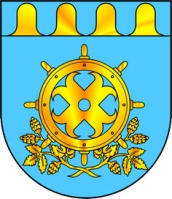 ЗВЕНИГОВОМУНИЦИПАЛ РАЙОНЫН  ВУЙЛАТЫШГЛАВАЗВЕНИГОВСКОГО МУНИЦИПАЛЬНОГО РАЙОНАКУШТЫМАШРАСПОРЯЖЕНИЕГлава Звениговского муниципального районаН.В. Лабутина Нематериальные активы – иное движимое имущество учреждения0010230000Научные исследования (научно-исследовательские разработки) – иное движимое имущество учреждения001023N000Увеличение стоимости научных исследований (научно-исследовательских разработок) – иного движимого имущества учреждения001023N320Уменьшение стоимости научных исследований (научно-исследовательских разработок) – иного движимого имущества учреждения001023N420Опытно-конструкторские и технологические разработки – иное движимое имущество учреждения001023R000Увеличение стоимости опытно-конструкторских и технологических разработок – иного движимого имущества учреждения001023R320Уменьшение стоимости опытно-конструкторских и технологических разработок – иного движимого имущества учреждения001023R420